魅力発信情報（記入例）＊法人及び実施事業又は事業所ごと求職者にアピールしたい事等をご記入ください。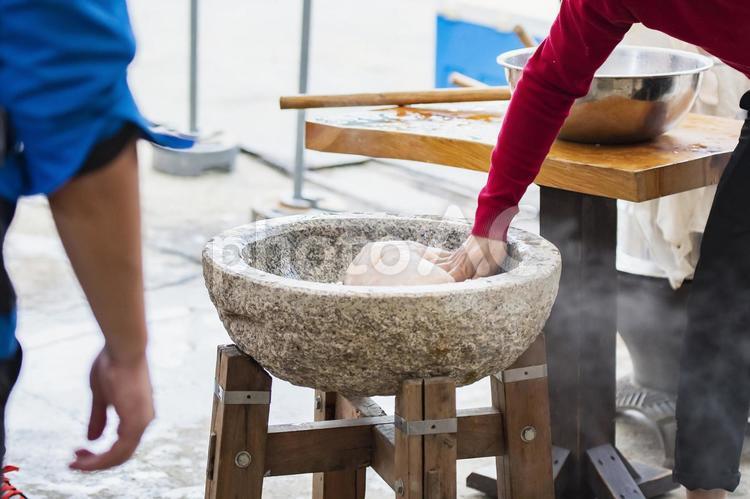 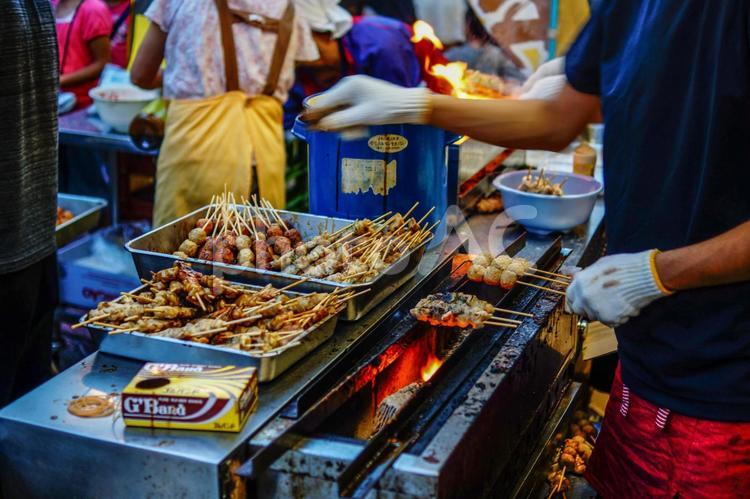 法人名社会福祉法人　〇〇会法人担当者名三河太郎事業特別養護老人ホーム事業所名特別養護老人ホーム〇〇事業所電話番号0532-〇〇-〇〇〇〇事業所担当者豊橋太郎魅力情報（アピールポイント）利用者様1人1人に寄り添い、実現できるように有言実行で職員一丸となって支援しています。職員それぞれの特技や得意分野を生かしてチームで利用者様の生活にかかわり、利用者様や職員が笑顔になれる職場です。地域に向けた活動や自社イベントもあり、目標をもって働けます。また、年齢や経験年数に関わらず、お互いがお互いを尊重し合い、切磋琢磨しています。私たちと共に働きませんか？皆様からのご応募お待ちしております。